                                                                    دانشگاه علوم پزشکی و خدمات بهداشتی و درمانی زابل         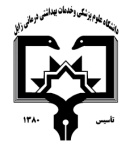                                                                                                     معاونت آموزشی                                                      مرکز مطالعات و توسعه آموزش علوم پزشکی دانشگاه علوم پزشکی                                                                                                                                                      فرم طرح درس روزانه*موارد مدنظر ارزشیابی: حضور فعال در کلاس           سئوالات کلاسی              امتحان میان ترم               پروژه درسی              کنفرانس – ترجمه            فعالیت علمی و گزارش کار           امتحان پایان نیمسال                 سایر*منابع درسی مورد استفاده :1- ILO" Encyclopaedia of occupational health 2- www.iranmachinery.com3-James G.  Bralla  with Contributions  by a  Distinguished Editorial Board." Handbook of Manufacturing Processes How Products, Components  and Materials Are Made ". Industrial Press, Inc. New York.4- سایت های معتبر صنایع بازدید شده.*هدف کلی درس : آشنایی با صنایع مختلف و عوامل زیان آور موجود در آن و راههای کنترلی *شرح مختصری از درس : (برای هر جلسه تنظیم گردد)  روش های  یادهی-یادگیری می تواند  شامل : سخنرانی ،بحث در گروهای کوچک ،نمایشی ،پرسش و پاسخ ،حل مسئله (pbl)،گردش علمی ،آزمایشگاهی ،یادگیری بر اساس case و غیرهدانشکده:         بهداشت                                                                                            نام مدرس:      مریم قلع جهی                                                                             رتبه علمی: مربینام درس:     آشنایی با صنایع و فنون                                         کد درس:      830025                              نوع درس(تئوری /عملی):   تئوری و عملی                                      تعداد واحد :  2واحد                                               میزان ساعت : 16ساعت تئوری و 34 ساعت عملیرشته تحصیلی فراگیران:       کارشناسی پیوسته بهداشت حرفه ای                                            مقطع تحصیلی فراگیران :   کارشناسی                             نیمسال ارائه درس: نیمسال دوم 98-97شماره جلسه اهداف اختصاصی (رئوس مطالب همان جلسه)اهداف ویژه رفتاری همان جلسه(دانشجو پس از ارائه درس قادر خواهد بود)حیطه ایجاد تغییرات پس از آموزش          ( شناختی،روان حرکتی،عاطفی) روش های یاددهی-یادگیریمواد و وسایل آموزشی تکالیف دانشجو 1برقراری ارتباط، آشنایی با خصوصیات و مشخصات درس و تعیین اهداف-عوامل زیان آور و راههای مقابله با آن با مشکلات ایمنی و بهداشتی محیط کار آشنا شود.شناختیسخنرانی-پرسش و پاسخ جزوه آموزشی و کتب و اسلاید ---------2آشنایی با صنعت چوب 1-با پروسه کاری به طور کامل آشنا شود.با مشکلات ایمنی و بهداشتی محیط کار آشنا شود.با نحوه برخورد و چگونگی اجرایی نمودن مطالب فرا گرفته در محیط کار آشنا شود. شناختی-روان حرکتیسخنرانی-پرسش وپاسخ بازدیداز یک کارگاه نجاری جزوه آموزشی- اسلایدبحث ارائه گزارش کار 3آشنایی با صنعت جوشکاری 1--با پروسه کاری به طور کامل آشنا شود.2-با مشکلات ایمنی و بهداشتی محیط کار آشنا شود.3-با نحوه برخورد و چگونگی اجرایی نمودن مطالب فرا گرفته در محیط کار آشنا شود.شناختی-روان حرکتیسخنرانی-پرسش و پاسخجزوه آموزشی و کتب و اسلاید-------4آشنایی با صنایع دارای عامل سیلیس سیلیس چیست؟بیماری سیلیکوزیس چیست؟راههای کنترل گردوغبار در محیط کار چیست؟شناختی-روان حرکتیسخنرانی-پرسش و پاسخ بحث گروهی بازدید از کارخانه سیمان زابل جزوه آموزشی- کتب و اسلاید بازدید و ارائه گزارش بازدید 5آشنایی با صنایع شیشه سازی 1-با پروسه کاری به طور کامل آشنا شود.2-با مشکلات ایمنی و بهداشتی محیط کار آشنا شود.3-با نحوه برخورد و چگونگی اجرایی نمودن مطالب فرا گرفته در محیط کار آشنا شود.شناختی-روان حرکتیسخنرانی-پرسش و پاسخاسلایدجزوه آموزشی- کتب و اسلایدارائه کنفرانس 6آشنایی باصنایع ریخته گری 1-با پروسه کاری به طور کامل آشنا شود.2-با مشکلات ایمنی و بهداشتی محیط کار آشنا شود.3-با نحوه برخورد و چگونگی اجرایی نمودن مطالب فرا گرفته در محیط کار آشنا شود.شناختی سخنرانی- پرسش و پاسخ کتب و اسلاید -------7آشنایی با صنعت باتری سازی 1-با پروسه کاری به طور کامل آشنا شود.2-با مشکلات ایمنی و بهداشتی محیط کار آشنا شود.3-با نحوه برخورد و چگونگی اجرایی نمودن مطالب فرا گرفته در محیط کار آشنا شود.شناختیسخنرانی-پرسش و پاسخکتب و اسلاید------8آشنایی با صنایع تعمیرات اتومبیل 1-با پروسه کاری به طور کامل آشنا شود.2-با مشکلات ایمنی و بهداشتی محیط کار آشنا شود.3-با نحوه برخورد و چگونگی اجرایی نمودن مطالب فرا گرفته در محیط کار آشنا شود.شناختیسخنرانی- پرسش و پاسخ کتب و اسلایدبازدید و گزارش کار 9آشنایی با صنایع فولاد 1-با پروسه کاری به طور کامل آشنا شود.2-با مشکلات ایمنی و بهداشتی محیط کار آشنا شود.3-با نحوه برخورد و چگونگی اجرایی نمودن مطالب فرا گرفته در محیط کار آشنا شود.شناختیسخنرانی- پرسش و پاسخکتب و اسلایدارائه کنفرانس 10آشنایی با صنایع ساختمانی1-با پروسه کاری به طور کامل آشنا شود.2-با مشکلات ایمنی و بهداشتی محیط کار آشنا شود.3-با نحوه برخورد و چگونگی اجرایی نمودن مطالب فرا گرفته در محیط کار آشنا شود.شناختی-روان شناختیسخنرانی – پرسش و پاسخکتب و اسلایدارائه کنفراس 11آشنایی با معادن 1-با پروسه کاری به طور کامل آشنا شود.2-با مشکلات ایمنی و بهداشتی محیط کار آشنا شود.3-با نحوه برخورد و چگونگی اجرایی نمودن مطالب فرا گرفته در محیط کار آشنا شود.شناختیسخنرانی – پرسش و پاسخکتب و اسلاید------12آشنایی با صنایع لاستیک سازی 1-با پروسه کاری به طور کامل آشنا شود.2-با مشکلات ایمنی و بهداشتی محیط کار آشنا شود.3-با نحوه برخورد و چگونگی اجرایی نمودن مطالب فرا گرفته در محیط کار آشنا شود.شناختیسخنرانی – پرسش و پاسخکتب و اسلاید و نمایش فیلمارائه کنفرانس 13آشنایی با صنایع بسته بندی 1-با پروسه کاری به طور کامل آشنا شود.2-با مشکلات ایمنی و بهداشتی محیط کار آشنا شود.3-با نحوه برخورد و چگونگی اجرایی نمودن مطالب فرا گرفته در محیط کار آشنا شود.شناختیسخنرانی- پرسش و پاسخ کتب و اسلایدارائه کنفرانس 14آشنایی با صنایع داروسازی 1-با پروسه کاری به طور کامل آشنا شود.2-با مشکلات ایمنی و بهداشتی محیط کار آشنا شود.3-با نحوه برخورد و چگونگی اجرایی نمودن مطالب فرا گرفته در محیط کار آشنا شود.شناختی سخنرانی- پرسش و پاسخکتب و اسلایدارائه کنفرانس 